 Vinger Rotaryklubb Distrikt 2305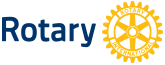 Rotarymøte 22.11.2016.Sted: Vinger HotellProgram: RaddelPast, Past--- President Olav Nysæter ledet møte.Fødselsdager: Erling Engebråten 67år den 19.11.Info: Komitemøte neste tirsdag den 29.11.i Vinger Hotell.        Det blir sendt mail angående saker som skal behandles. Det sendes melding        til komiteleder dersom noen ikke kan delta.3 minutter:        Kåre Hansen informerte om GRYTEVAKT for Frelsesarmeen.        182 vakter skal stilles. Liste ble sendt rundt for å få deltakere.         Øystein Halling gjekk til Ullevål i forbindelse med NM-finalen i fotball.         Fottøy var det viktigste og moteriktige joggesko ble innkjøpt. Etter prøvegåing         ble det klart at brukt og inngått var det beste.         8 mann startet fra Kongsvinger med Øyvind Roos på trommer i spissen. Etter         kort tid forsvant trommeslageren og før Skarnes ble vannblemmer konstatert.         Senere ble det verre og verre------. Helvete var nær.         Ved ankomst Olavsgård var bevisstheten delvis fraværende og servering av         livretten BLØTKAKE ble avslått. Telefon til kona for å få medkjensle og støtte         for å avslutte pina og gåhelvete ble besvart med :HOLD UT,DET ER KORT VEI         SOM STÅR ATT:         Turen var hard. Det som står att er hyggelige møter og lykkønskninger, vinkende          bilister med HEIA KIL og vennskap og gode minner.          Finn Gjems stilte med gitar og nyskreven vise: GLØGGAFTEN. Visen ble fremført          som en hyggelig påminnelse om Gløggaften hos Finn. Velfortjent applaus fulgte.Olav takket for frammøte og minnet om påmelding til GLØGGAFTEN.